Sustainable Systems Brandon Chu Journal 2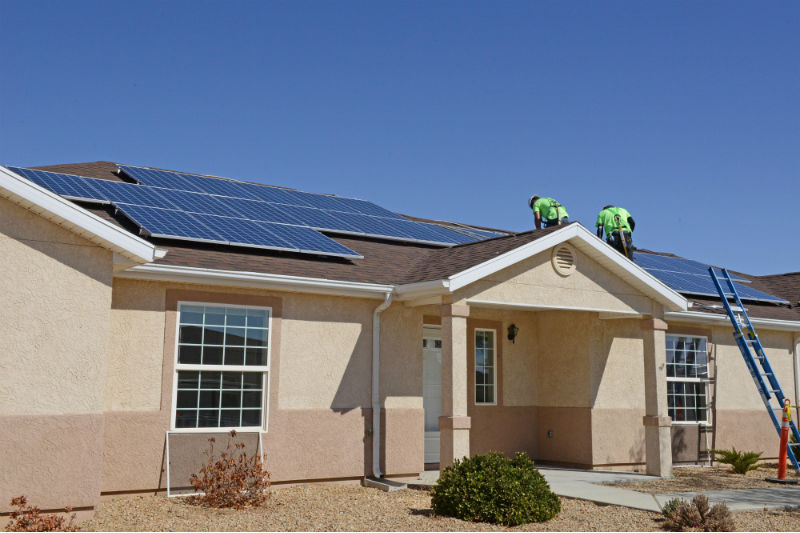 